Sequência didática 3Unidade temáticaHistórias em quadrinhosObjetivosCriar histórias em quadrinhos utilizando os recursos aprendidos nas aulas anteriores.Montagem de gibis. Habilidades da BNCC – 3a versão(EF15AR04) Experimentar diferentes formas de expressão artística (desenho, pintura, colagem, quadrinhos, dobradura, escultura, modelagem, instalação, vídeo, fotografia etc.), fazendo uso sustentável de materiais, instrumentos, recursos e técnicas convencionais e não convencionais.(EF15AR23) Reconhecer e experimentar, em projetos temáticos, as relações processuais entre diversas linguagens artísticas.Gestão de sala de aulaOs estudantes devem estar organizados em pequenos grupos.Número de aulas estimado3 aulas de 50 minutos cada uma.AULA 1Conteúdo específicoCriação dos roteiros das histórias.Recursos didáticosFolhas de papel sulfite. Lápis preto.EncaminhamentoOrganize os estudantes em pequenos grupos. Peça a cada grupo que escreva ou desenhe roteiros, isto é, as sequências das histórias, para que possam organizá-las nos quadrinhos, posteriormente. O roteiro é um planejamento que guiará o grupo a não se perder no momento de desenhar. Oriente-os a pensar em histórias curtas, porém, não tanto quanto as tirinhas. Diga que pensem o que será desenhado e escrito em cada quadro. Determine que a história deve ter de nove a 12 quadrinhos. Portanto, o roteiro deve se adequar à quantidade de quadrinhos pretendida em cada história.Por fim, avise-os de que esses roteiros serão utilizados nas aulas seguintes. AULAS 2 E 3Conteúdo específicoCriação das HQs e montagem de um gibi.Recursos didáticosRoteiros escritos na Aula 1.Passatempos e cartas criados na Sequência didática 2 (opcional).Folhas de papel sulfite brancas e coloridas.Tesoura com pontas arredondadas, cola em bastão, régua, lápis preto, lápis de cor e canetas hidrocor.Gibis.EncaminhamentoPeça aos grupos formados na aula anterior que se organizem. Eles devem estar com os roteiros elaborados e, se quiserem, com os passatempos e cartas também.Antes de começarem a desenhar os quadrinhos, peça aos estudantes que dobrem as folhas de papel sulfite ao meio, para compor as páginas do gibi. Os desenhos não ocuparão os versos das metades das folhas de sulfite para não borrar nem deixar transparecer os desenhos na outra metade. Ou seja, uma folha de papel sulfite dobrada ao meio apresentará quatro páginas, mas apenas a primeira e a terceira comportarão os desenhos.Com as folhas dobradas, peça aos estudantes que iniciem os desenhos dos quadrinhos, utilizando a régua. Diga a eles que os quadrinhos não precisam ter o mesmo tamanho. Os estudantes podem desenhar e/ou recortar imagens de revistas para colar nos quadrinhos. Oriente-os a usar canetas hidrocor de cores vivas e chamativas para destacar as onomatopeias. Quando os desenhos estiverem prontos, peça que juntem todas as histórias e os passatempos para as folhas serem coladas na capa, o que pode ser feito com reaproveitamento de cartolina usada e recortada no tamanho de uma folha de sulfite para depois ser dobrada ao meio. Eles também podem recortar palavras ou letras de revistas para compor o título da capa. Cada grupo é livre para confeccionar a capa a seu modo. Para prender as folhas, oriente os estudantes a passar cola no vinco formado pela dobra da capa e nos vincos externos das folhas dos quadrinhos, unindo estas à capa. Diga que fechem a capa e apertem a lateral do gibi para que as folhas fiquem bem coladas. Na contracapa, peça aos integrantes de cada grupo que escrevam a série e seus nomes.Depois de seco, é só a turma trocar os gibis entre si e se divertir com as histórias criadas pelos colegas.Atividades complementaresSe achar adequado, faça com os estudantes uma breve pesquisa sobre a origem das histórias em quadrinhos no Brasil, ou faça uma busca por imagens de referência e leve-as para a sala de aula. Apresente-as para os estudantes e promova uma conversa sobre as impressões dessas primeiras histórias, perguntando no que elas se diferem daquelas a que eles estão acostumados. Sugestões de pesquisa: O almanaque d’o Tico-Tico, de J. Carlos. Na internet há diversos vídeos e documentários sobre histórias em quadrinhos com download gratuito. Faça uma pesquisa e selecione aqueles que julgar adequados para a faixa etária dos estudantes. Em seguida, faça uma roda de conversa e peça a eles que falem sobre as partes que mais lhes prenderam a atenção e o que apreenderam do que foi mostrado.Aferição e formas de acompanhamento dos objetivos de aprendizagemSugestões para acompanhar o desenvolvimento dos estudantesOrganize com os estudantes uma exposição na escola com os gibis criados durante o bimestre. Verifique com a direção a possibilidade de os estudantes oferecerem uma oficina de história em quadrinhos para os demais estudantes da mesma série, proporcionando desde a elaboração do roteiro, passando pelos desenhos dos quadrinhos até a montagem dos gibis. Essa troca entre os estudantes favorece a autonomia e reforça os aprendizados dos conteúdos trabalhados em aula. As habilidades favorecidas são EF15AR04 e EF15AR23.Monte uma gibiteca com a turma; para isso, junte as criações dos estudantes e convide toda a comunidade escolar a desenvolver gibis ou a doar revistas de HQs, de preferência de cartunistas brasileiros, para a escola. Verifique se há espaço na biblioteca ou algum local vago para acomodar as revistinhas. Será necessário que algum funcionário fique responsável pela gibiteca ou pode-se determinar uma data semanal, quinzenal ou mensal para deixar à disposição dos estudantes os gibis para empréstimo. Caso na escola já haja uma gibiteca ou uma seção própria na biblioteca, doe todo o material para esse espaço. Incentive os estudantes a criar uma campanha para conseguir mais doações e instigar a todos a ler histórias em quadrinhos. As habilidades favorecidas são EF15AR23 e EF15AR26.LegendaLegendaTexto em pretoObjetivo de aprendizagem.Texto em azulForma de acompanhar o desenvolvimento das aprendizagens.SimNãoParcialmente1. Os estudantes são capazes de criar histórias em quadrinhos utilizando os recursos aprendidos nas aulas passadas?Peça aos estudantes que elaborem uma história em quadrinhos apenas utilizando balões, legendas e onomatopeias, transformando esses elementos em personagens. Exemplo: a onomatopeia é de um espirro: ATCHIM!!!, aparecendo em diversos quadrinhos, sendo a personagem central; aparece, então, uma LEGENDA explicando que a onomatopeia está gripada. Os balões interagem de acordo com seu estilo: o de FALA diz “Saúde!”, educadamente, enquanto os balões de COCHICHO fofocam entre si: “Quem mandou tomar muito sorvete?”, e o outro responde “E nem ofereceu para nós”. O balão de PENSAMENTO pensa “Será que espirra porque tem alergia?”. O de GRITO: “ATCHIM, venha já pra casa!”. LEGENDA: “Estava na hora de tomar remédio”. Aparece uma nova onomatopeia: CABRUUUM!!! Todos os balões saem “correndo” de cena com a finalização da LEGENDA: “Parece que vai chover forte! Também vou me abrigar!”. Aparece o FIM lamentando: “Puxa, já acabou a história?”.Peça aos estudantes que elaborem uma história em quadrinhos apenas utilizando balões, legendas e onomatopeias, transformando esses elementos em personagens. Exemplo: a onomatopeia é de um espirro: ATCHIM!!!, aparecendo em diversos quadrinhos, sendo a personagem central; aparece, então, uma LEGENDA explicando que a onomatopeia está gripada. Os balões interagem de acordo com seu estilo: o de FALA diz “Saúde!”, educadamente, enquanto os balões de COCHICHO fofocam entre si: “Quem mandou tomar muito sorvete?”, e o outro responde “E nem ofereceu para nós”. O balão de PENSAMENTO pensa “Será que espirra porque tem alergia?”. O de GRITO: “ATCHIM, venha já pra casa!”. LEGENDA: “Estava na hora de tomar remédio”. Aparece uma nova onomatopeia: CABRUUUM!!! Todos os balões saem “correndo” de cena com a finalização da LEGENDA: “Parece que vai chover forte! Também vou me abrigar!”. Aparece o FIM lamentando: “Puxa, já acabou a história?”.Peça aos estudantes que elaborem uma história em quadrinhos apenas utilizando balões, legendas e onomatopeias, transformando esses elementos em personagens. Exemplo: a onomatopeia é de um espirro: ATCHIM!!!, aparecendo em diversos quadrinhos, sendo a personagem central; aparece, então, uma LEGENDA explicando que a onomatopeia está gripada. Os balões interagem de acordo com seu estilo: o de FALA diz “Saúde!”, educadamente, enquanto os balões de COCHICHO fofocam entre si: “Quem mandou tomar muito sorvete?”, e o outro responde “E nem ofereceu para nós”. O balão de PENSAMENTO pensa “Será que espirra porque tem alergia?”. O de GRITO: “ATCHIM, venha já pra casa!”. LEGENDA: “Estava na hora de tomar remédio”. Aparece uma nova onomatopeia: CABRUUUM!!! Todos os balões saem “correndo” de cena com a finalização da LEGENDA: “Parece que vai chover forte! Também vou me abrigar!”. Aparece o FIM lamentando: “Puxa, já acabou a história?”.Peça aos estudantes que elaborem uma história em quadrinhos apenas utilizando balões, legendas e onomatopeias, transformando esses elementos em personagens. Exemplo: a onomatopeia é de um espirro: ATCHIM!!!, aparecendo em diversos quadrinhos, sendo a personagem central; aparece, então, uma LEGENDA explicando que a onomatopeia está gripada. Os balões interagem de acordo com seu estilo: o de FALA diz “Saúde!”, educadamente, enquanto os balões de COCHICHO fofocam entre si: “Quem mandou tomar muito sorvete?”, e o outro responde “E nem ofereceu para nós”. O balão de PENSAMENTO pensa “Será que espirra porque tem alergia?”. O de GRITO: “ATCHIM, venha já pra casa!”. LEGENDA: “Estava na hora de tomar remédio”. Aparece uma nova onomatopeia: CABRUUUM!!! Todos os balões saem “correndo” de cena com a finalização da LEGENDA: “Parece que vai chover forte! Também vou me abrigar!”. Aparece o FIM lamentando: “Puxa, já acabou a história?”.2. Os estudantes são capazes de fazer uma montagem de gibi?Junte as histórias efetuadas na atividade anterior a esta e, com o auxílio dos estudantes, monte os gibis.Junte as histórias efetuadas na atividade anterior a esta e, com o auxílio dos estudantes, monte os gibis.Junte as histórias efetuadas na atividade anterior a esta e, com o auxílio dos estudantes, monte os gibis.Junte as histórias efetuadas na atividade anterior a esta e, com o auxílio dos estudantes, monte os gibis.Quadro de habilidades essenciaisConsiderando as habilidades da BNCC – 3a versão empregadas neste bimestre, as que consideramos essenciais para que os estudantes possam dar continuidade aos estudos são:(EF15AR04) Experimentar diferentes formas de expressão artística (desenho, pintura, colagem, quadrinhos, dobradura, escultura, modelagem, instalação, vídeo, fotografia etc.), fazendo uso sustentável de materiais, instrumentos, recursos e técnicas convencionais e não convencionais.(EF15AR23) Reconhecer e experimentar, em projetos temáticos, as relações processuais entre diversas linguagens artísticas.FICHA PARA AUTOAVALIAÇÃOFICHA PARA AUTOAVALIAÇÃOFICHA PARA AUTOAVALIAÇÃOFICHA PARA AUTOAVALIAÇÃOMARQUE X NA CARINHA QUE RETRATA MELHOR O QUE VOCÊ SENTE AO RESPONDER A CADA QUESTÃO.MARQUE X NA CARINHA QUE RETRATA MELHOR O QUE VOCÊ SENTE AO RESPONDER A CADA QUESTÃO.MARQUE X NA CARINHA QUE RETRATA MELHOR O QUE VOCÊ SENTE AO RESPONDER A CADA QUESTÃO.MARQUE X NA CARINHA QUE RETRATA MELHOR O QUE VOCÊ SENTE AO RESPONDER A CADA QUESTÃO.
SIM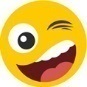 
MAIS OU MENOS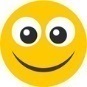 
NÃO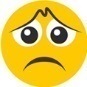 ENTENDI A FUNÇÃO DE UM ROTEIRO E SEI COMO CRIAR UM?CONSEGUI ADEQUAR O ROTEIRO AOS QUADRINHOS?TIVE FACILIDADE PARA DESENHAR E USAR OS RECURSOS APRENDIDOS SOBRE OS GIBIS (LEGENDA, BALÃO, ONOMATOPEIA ETC.)?COLABOREI COM MEUS COLEGAS NAS ATIVIDADES EM GRUPO, RESPEITANDO AS IDEIAS E CONTRIBUIÇÃO DE TODOS?LI AS CRIAÇÕES DOS MEUS COLEGAS E FUI CUIDADOSO NO MANUSEIO DOS GIBIS?NAS QUESTÕES EM QUE VOCÊ RESPONDEU NÃO, O QUE ACREDITA QUE PRECISA FAZER PARA MELHORAR?____________________________________________________________________________________________________________________________________________________________________________________________________________________________________________________________________________________________________________________________________________________________________________________________________________________________________________________________________________________________________________________________________________________________________________________________________________NAS QUESTÕES EM QUE VOCÊ RESPONDEU NÃO, O QUE ACREDITA QUE PRECISA FAZER PARA MELHORAR?____________________________________________________________________________________________________________________________________________________________________________________________________________________________________________________________________________________________________________________________________________________________________________________________________________________________________________________________________________________________________________________________________________________________________________________________________________NAS QUESTÕES EM QUE VOCÊ RESPONDEU NÃO, O QUE ACREDITA QUE PRECISA FAZER PARA MELHORAR?____________________________________________________________________________________________________________________________________________________________________________________________________________________________________________________________________________________________________________________________________________________________________________________________________________________________________________________________________________________________________________________________________________________________________________________________________________NAS QUESTÕES EM QUE VOCÊ RESPONDEU NÃO, O QUE ACREDITA QUE PRECISA FAZER PARA MELHORAR?____________________________________________________________________________________________________________________________________________________________________________________________________________________________________________________________________________________________________________________________________________________________________________________________________________________________________________________________________________________________________________________________________________________________________________________________________________